Lección 12: Área y sumaEncontremos el área de figuras formadas por rectángulos.Calentamiento: Conversación numérica: Tan cercaEncuentra mentalmente el valor de cada expresión.12.1: Rectángulos dentro de rectángulosEste rectángulo representa un espacio en una huerta comunitaria. La parte sombreada está cubierta con vegetales y la parte sin sombrear está cubierta con flores. Cada cuadrado representa 1 pie cuadrado.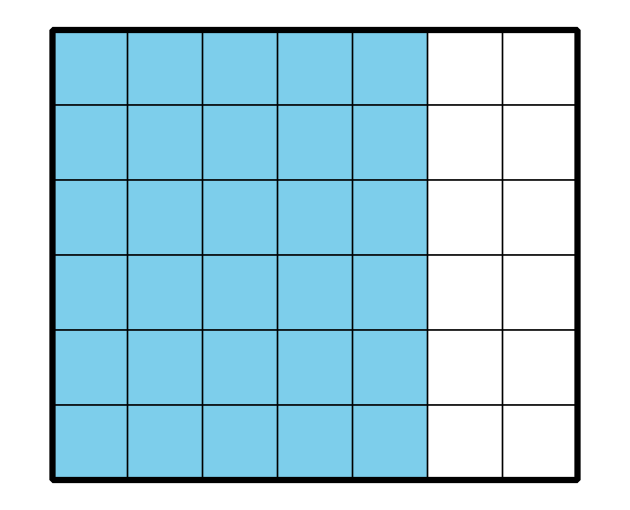 ¿Cuál es el área de todo el espacio?Diseña tu propia huerta. Encuentra el área de cada parte de la huerta y el área de toda la huerta.12.2: Encontremos los rectángulos¿Qué observas? ¿Qué te preguntas?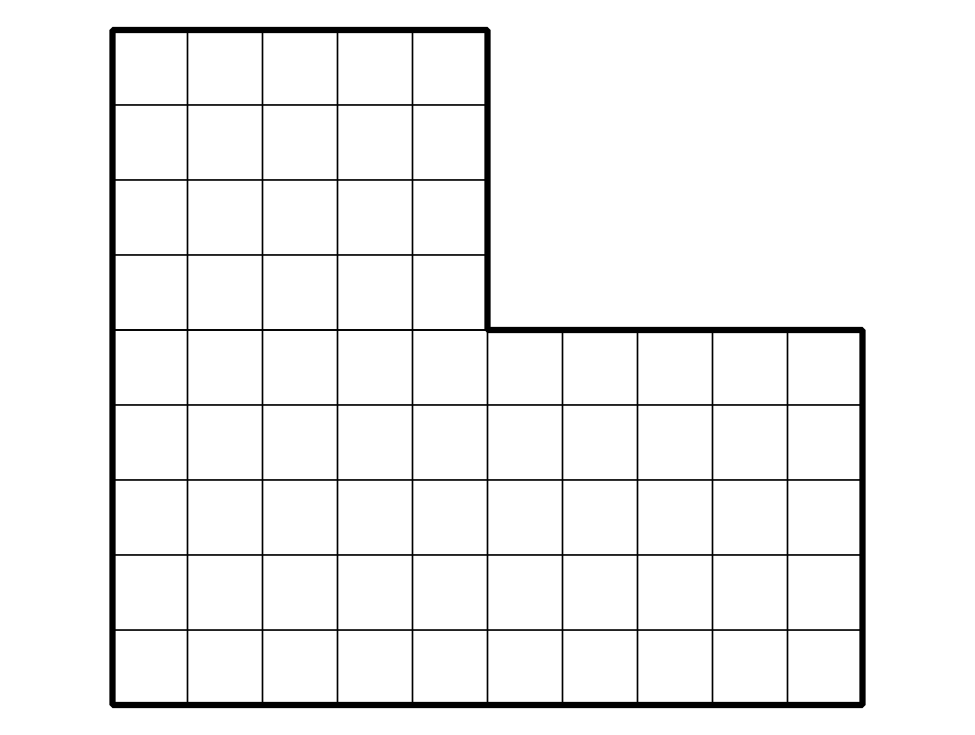 Encuentra el área de esta figura. Explica o muestra tu razonamiento. Organízalo para que los demás puedan entenderlo.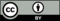 © CC BY 2021 Illustrative Mathematics®